1A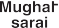 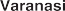 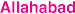 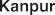 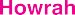 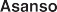 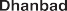 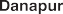 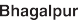 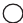 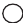 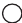 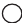 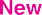 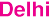 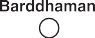 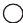 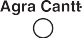 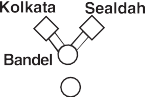 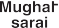 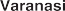 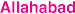 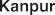 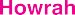 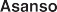 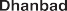 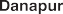 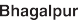 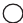 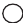 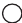 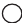 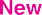 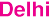 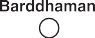 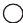 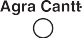 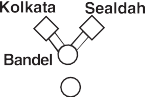 $ T.No.12249 will be shifted from New Delhi to Anand Vihar (T)	86w.e.f. 12.12.2015.TRAIN NAMETRAIN NAMETRAIN NAMEKolkataFirozpurSuper fast EXPKolkataFirozpurSuper fast EXPHowrahVaranasiShatabdiExpressKolkataSVDKSuper Fast EXPVia BGPHowrahANVTRajdhaniVia BGPHowrahRishikeshSuper FastViaDUMKAKolkataAmritsar SF EXPVia BGP,DUMKAHowrahNDLSSF EXPVia DUMKAHowrahVaranasi SF EXPVia dumkaHowrahVaranasi SF EXPVia dumkaHowrahVaranasi SF EXPVia dumkaHowrahVaranasi SF EXPVia dumkaHowrahSVDKSF EXPVia GAYAHowrahSVDKSF EXPVia GAYAHowrahNDLSSF EXP Via SBG,BGPTrain NumberTrain NumberTrain Number359353593535928326983458907775000720443405454054540545405454544125441204486Class of accommodationClass of accommodationClass of accommodation3A,2A,SL,II,P3A,2A,SL,II,PCC,ECSL,2A,3A II,P2A,3A 1A,P2A,3A SL,II,2A,3A SL,II,P2A,3A SL,II,P3A SL,CC,II3A SL,CC,II3A SL,CC,II3A SL,CC,II3A,2A SL,II,P3A,2A SL,II,P1A,2A,3A SL,II,PFrom Table No.From Table No.From Table No.Days of departure at originating stationDays of departure at originating stationDays of departure at originating stationM,TM,TM,W,FM,Th     MTu,FM,ThM,ThM,W,SaM,W,SaM,W,SaM,W,SaTu,FTu,FM,FKm.Howrahd05.4512.1516.3012.3007.4007.4007.4007.4016.2016.2012.30Km.Howrahd05.4512.1516.3012.3007.4007.4007.4007.4016.2016.2012.30Kolkatad13.1013.1006.3008.30Kolkatad13.1013.1006.3008.30Kolkatad13.1013.1008.3040Bandeld107Barddhamand14.4214.4208.0217.4210.0313.4208.5208.5208.5208.5217.3217.3213.42146Bolpur08.4814.0018.2810.5114.3009.4009.4009.4009.4014.30271Dumkad10.4020.2712.5416.2211.3311.3311.3311.33425Bhagalpura d12.3012.4017.3217.4214.5015.0019.2219.27478Jamalpurd13.3418.3015.5320.32171Durgapurd15.2915.2907.2818.2218.22213Asansola d15.5816.0315.5816.0307.5407.5718.5418.5918.5418.59238Chittaranjand294Madhupurd323Jasidihd21.4017.4213.0013.0013.0013.00367Jhajhad22.3018.3213.4713.4713.4713.47421Kiuld14.37......16.57….14.3314.3314.3314.3321.39455Mokamad23.4119.4315.0615.0615.0615.0622.12Islampurd545Patnaa d16.3416.4921.1521.3001.1301.3318.5519.1021.1521.2516.3016.3516.3016.3516.3016.3516.3016.3523.4200.02555Danapura d…..…………….…..16.5016.5216.5016.5216.5016.5216.5016.52594Arad…..…………….….17.2817.2817.2817.28663Buxard18.20…..………..….18.1818.1818.1818.18259Dhanbadd17.1417.1408.5720.1520.15458Gayad20.0420.0411.2923.2023.20661Mughalsaraia d22.4422.5422.4422.5413.5314.0019.4219.5200.1500.2504.5205.0222.2022.3000.4500.5520.0220.0720.0220.0720.0220.0720.0220.0703.5704.0203.5704.0203.2203.32724Mirzapurd678Varanasia d23.5400.0123.5400.0114.3520.2720.3705.4505.5523.1123.2101.3401.4405.4505.5505.4505.5504.1004.20814Allahabada d02.0802.1020.45.20.45.20.45.20.45.Unchahard931Fatehpurd1007Kanpura d04.1104.151145Etawahd1201Shikohabadd937Sultanpurd01.5901.5922.2407.4201.2303.4207.4207.4206.171076Lucknow Jna d04.3004.3504.3004.3500.4900.5910.1810.2803.3803.4806.2006.3011.0011.1011.0011.1008.5509.051264Agra Cantt.d1311Bareillyd08.0008.0004.1414.2007.0709.4614.3714.3712.221402Moradabadd09.3109.3105.4915.5008.4511.1216.1016.1013.501570Haridwara18.451592Rishikeshd19.2555....1434Anand Vihar (T)a09.051441Old Delhia d12.2512.4512.2512.451445New Delhia14.1016.50Days of arrival at destination stationDays of arrival at destination stationDays of arrival at destination stationTu,FTu,FM,W,FDailyTuW,SaTu,FW,FM,W,SaM,W,SaM,W,SaM,W,SaTh,SuTh,SuTu,SaTo Table No.To Table No.To Table No.